ΠΡΟΓΡΑΜΜΑ ΜΕΤΑΠΤΥΧΙΑΚΩΝ ΣΠΟΥΔΩΝ«ΕΠΙΣΤΗΜΕΣ ΤΗΣ ΕΚΠΑΙΔΕΥΣΗΣ»ΔΗΛΩΣΗ ΔΙΠΛΩΜΑΤΙΚΗΣ ΕΡΓΑΣΙΑΣΘέμα Διπλωματικής Εργασίας:Τίτλος στα Ελληνικά: ………………………………………………………………… ………………………………………………………………………………………….. ………………………………………………………………………………………….. Τίτλος στα Αγγλικά: ………………………………………………………………… …………………………………………………………………………………………. …………………………………………………………………………………………. Επιβλέπων/ουσα:Επώνυμο:…………………………...………..Όνομα:…………….………… Τηλ:………...………Πάτρα  …./…./20…Υπογραφή/Ονοματεπώνυμο Επιβλέποντα      Υπογραφή/Ονοματεπώνυμο φοιτητή-τριας   ΕΛΛΗΝΙΚΗ ΔΗΜΟΚΡΑΤΙΑ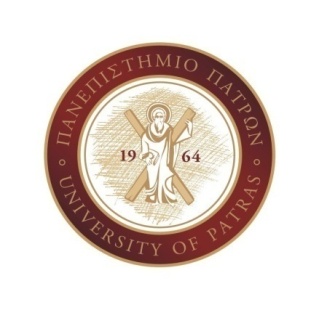 ΣΧΟΛΗ ΑΝΘΡΩΠΙΣΤΙΚΩΝ ΚΑΙ ΚΟΙΝΩΝΙΚΩΝ ΕΠΙΣΤΗΜΩΝΤΜΗΜΑ ΕΠΙΣΤΗΜΩΝ ΤΗΣ ΕΚΠΑΙΔΕΥΣΗΣ ΚΑΙ ΚΟΙΝΩΝΙΚΗΣ ΕΡΓΑΣΙΑΣΣτοιχεία Μεταπτυχιακού Φοιτητή-τριαςΣτοιχεία Μεταπτυχιακού Φοιτητή-τριαςΕπώνυμο:Α.Μ.:Όνομα:Τηλέφωνο:Πατρώνυμο:E-mail:Η Τριμελής ΕπιτροπήΗ Τριμελής ΕπιτροπήΗ Τριμελής ΕπιτροπήΗ Τριμελής Επιτροπήα.αΟνοματεπώνυμοΒαθμίδαΥπογραφή123